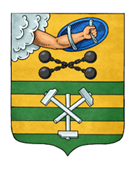 ПЕТРОЗАВОДСКИЙ ГОРОДСКОЙ СОВЕТ40 сессия 28 созываРЕШЕНИЕот 12 мая 2021 г. № 28/40-703О внесении изменений в Правила землепользованияи застройки города Петрозаводска в границахтерритории Петрозаводского городского округаВ соответствии со статьями 31, 32, 33 Градостроительного кодекса Российской Федерации, учитывая протокол публичных слушаний 
от 05.04.2021 и заключение о результатах публичных слушаний от 05.04.2021, Петрозаводский городской СоветРЕШИЛ:Внести следующие изменения в статью 43 Правил землепользования и застройки города Петрозаводска в границах территории Петрозаводского городского округа, утвержденных Решением Петрозаводского городского Совета от 11.03.2010 № 26/38-771 «Об утверждении Правил землепользования и застройки города Петрозаводска в границах территории Петрозаводского городского округа»:1. Столбец «Основные виды разрешенного использования» таблицы дополнить словами «- Оказание социальной помощи населению (3.2.2)». 2. Столбец «Условно разрешенные виды использования» таблицы дополнить словами «- Объекты дорожного сервиса (4.9.1)». И.о. ПредседателяПетрозаводского городского Совета                                   А.Ю. ХанцевичГлава Петрозаводского городского округа                          И.Ю. Мирошник